Callao, 13  de Marzo del 2023 Señor: Presente.- 	 Con fecha 13 de Marzo  del 2023 se ha expedido la siguiente Resolución: RESOLUCIÓN DE CONSEJO DE ESCUELA DE POSGRADO Nº 158-2023-CEPG-UNAC.- Bellavista, Callao, 13 de Marzo de 2023.Visto, el Proveído Nº 118 y 123-2023-EPG-UNAC, del Dr. Enrique García Talledo, Director de la Escuela de Posgrado de la UNAC, de fecha 14 y 16 de Marzo de 2023, recibido por Secretaría Académica de la EPG el 17 de Marzo de 2023 en el que adjunta el Oficio Nº 035 y 032-2022-UPG-FIPA, del Dr. Genaro Pesantes Arriola, Director de la Unidad de Posgrado de la Facultad de Ingeniería Pesquera y de Alimentos recibido en Mesa de Partes de la EPG, el 17 de Marzo de 2023 en la que remite la Programación Académica de la MAESTRIA EN INGENIERIA DE ALIMENTOS correspondiente al Semestre Académico 2023-A.CONSIDERANDO:Que según el Art. 205º inciso 205.9 del Estatuto de la Universidad Nacional del Callao aprobado el 02 de julio 2015 establece que el Consejo de la Escuela de Posgrado tiene la atribución de “Proponer al Consejo de la Escuela de Posgrado para su aprobación la Programación Académica Anual y los sílabos de todas las asignaturas ofrecidas, treinta (30) días calendarios antes del inicio de cada semestre académico… (Sic).”Que, según el Art. 196º. Inciso 196.4 del Estatuto de la Universidad Nacional del Callao aprobado el 02 de julio 2015, establece el Consejo de la Escuela de Posgrado tiene la atribución de “Aprobar y publicar la Programación Académica Semestral, los sílabos de todas las asignaturas ofrecidas, treinta (30) días calendarios antes del inicio de cada semestre académico… (Sic)”.Que, mediante D.S. Nº 008-2020-SA y D.S. Nº 044-2020-PCM se declara Estado de Emergencia Sanitaria y Estado de Emergencia Nacional respectivamente a consecuencia del brote del COVID-19. Asimismo, mediante D.U. N° 026-2020, publicado el 15 de marzo del 2020 se establece la aplicación del trabajo remoto, como medida excepcional y temporal para prevenir la propagación del COVID-19.Que, mediante Resolución N° 068-2020-CU del 25 de marzo de 2020, se aprueba la modificación del lugar de la prestación de servicios de docentes y administrativos, por lo que la Escuela de Posgrado viene implementado el trabajo remoto en el marco de la normativa dispuesta por la emergencia sanitaria y nacional por COVID-19.Que, teniendo la documentación sustentatoria, remitida en forma digital por trámite remoto y estando a lo acordado por el Consejo de la Escuela de Posgrado de la Universidad Nacional del Callao, en su Sesión Extraordinaria de fecha 13  de Marzo del 2023, realizada en forma remota, al amparo del D.U. N° 026-2020 y Res. N° 068-2020-CU; y en uso de las atribuciones que le confiere el Artículo 196° numeral 196.5 del Estatuto de la Universidad Nacional del Callao;RESUELVE:APROBAR,   la  Programación  de las  MAESTRIA EN INGENIERIA DE ALIMENTOS  y la MAESTRIA EN GESTION PESQUERA correspondiente al Semestre Académico 2023-A, de  la  Unidad  de  Posgrado  de  Facultad de Ingeniería Pesquera y de Alimentos de la Universidad Nacional del Callao, las mismas que se encuentran ingresadas al Sistema de Gestión Académica SGA-UNAC y forman parte de la presente resolución.TRANSCRIBIR, la presente Resolución a Unidad de Posgrado correspondiente e interesados para conocimiento y fines pertinentes. Regístrese, comuníquese y cúmplase. (FDO.): Dr. ENRIQUE GUSTAVO GARCIA TALLEDO- Director de la Escuela de Posgrado.- Sello. (FDO.): Dr. WILMER HUAMANI PALOMINO. - Secretario Académico. - Sello Lo que transcribo a usted para los fines pertinentes.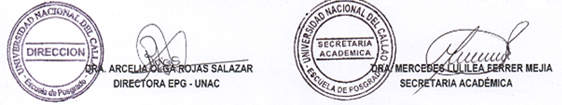 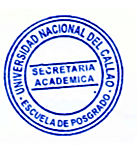 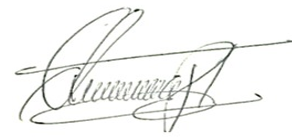 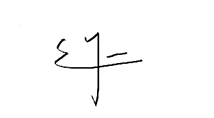 Dr. ENRIQUE GUSTAVO GARCÍA TALLEDO 	            DR. WILMER HUAMANI  PALOMINODIRECTOR   EPG- UNAC    			    SECRETARIO ACADEMICO 